Kindergarten Supply List2019-2020Please bring the following supplies to school as soon as possible in order to facilitate instruction.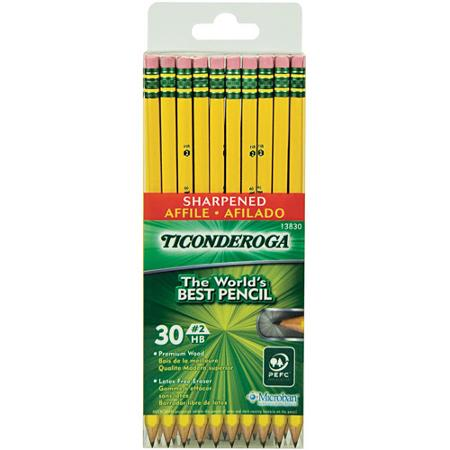 A Backpack (No Wheels)Lunchbox Two (2) Packs of 25 Sharpened #2 Ticonderoga PencilsThree Black and White Marble Composition Notebooks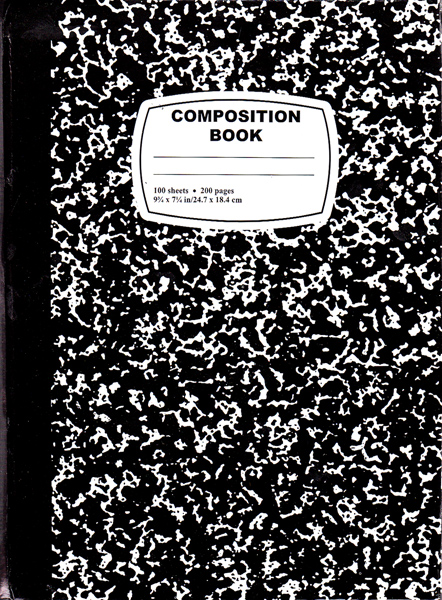 One (1) Pack of EXPO Low Odor Dry Erase Markers (Preferably black)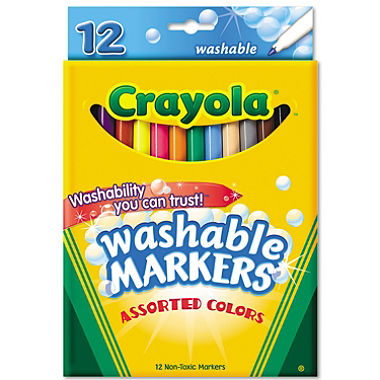 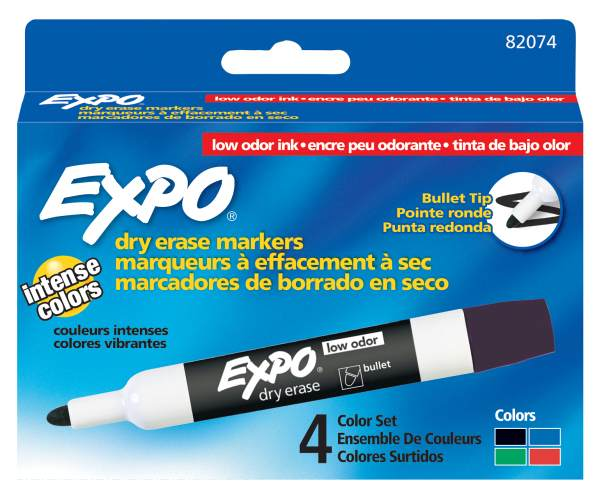 Two (2) Boxes of 24 CRAYOLA CRAYONSTwo (2) Packs of Wet OnesTissuesOver the Ear Headphones-Labeled in a Ziploc BagChange of clothes-Labeled in a Ziplock Bag                      Spanish Class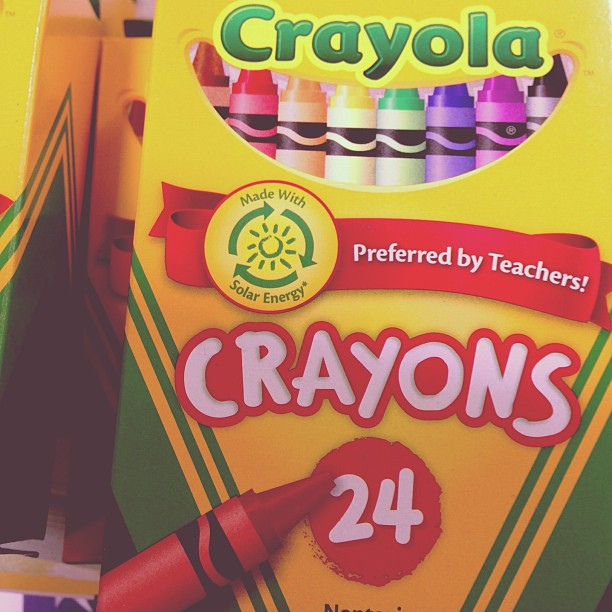 1” White BinderOne (1) Pack of Crayons                     Art Class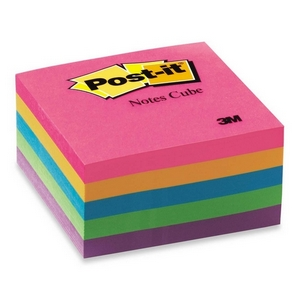 Red 2-Pocket Folder One (1) Spiral Sketchbook  9x12- 30 sheets or more (these sketchbooks are sold at the $1 store or art stores such as A.C. Moore) Thank you! Ms.Garcia